Manuál k obsluzeProfesionální počítadlo bankovek s falzifikátorem padělků1. přihrádka pro vložení bankovek2. čidlo vstupní bankovky3. kolo pro příjem bankovek4. vlevo senzor počítání5. vpravo počítadlo6. čidlo přijímání bankovek7. podavač bankovek8. funkční klávesy9. magnetický senzor10 UV senzor11. Rukojeť12. vypínač13. zásuvky14. korekční šroub vydávající bankovky15. levý kryt16. zadní kryt17. krytí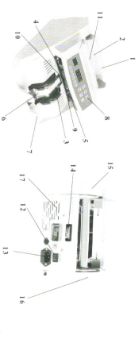 1. předvolby2. funkční tlačítko +3 funkční tlačítko -4. počítání 5. kumulativní tlačítko6. USD dluhopis7. ECD vazba8. Pod digitálním displejem9. digitálního displeje10. indikátor 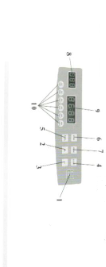 UV test: Identifikuje padělek a pravost bankovek pomocí silné či slabé odpovědi UV světla. Magnetická kontrola (MG):Magnetická detekce (MG) se používá k identifikaci padělaných bankovek pomocí kontroly magnetických vlastností.Spektrum rozlišení (BRE): Rozlišujte bankovky dle šířky bankovky.ADD funkce: čítač hromadí všechny kusy počítané bankovky Přednastavená funkce: přednastavení klíče pro číslo +1, +10, +50.Technické parametry:1. Rychlost počítání: 100 ks / m2. Velikost bankovek: délka x šířka: (100-190) (50-110) mm3. kapacita bankovek - 150 ks4. počítadlo: 1-1999 ks5. Rozsah čísel předvoleb: 1-1999 ks6. Přizpůsobení napájení: AC220 V (- + 10) 50 Hz AC 110V 60 Hz7. hlasitost: < 60 dB8. Příkon: 70 W9. Pracovní teplota: 20 stupňů celsia10. okolní teplota: 0 stupňů - + -40 stupňů11. Relativní vlhkost: 40-90 % RH12. rozměry: d x š x v: 285 x 240 x 170 mm13. hmotnost: 6,5 kgPokyny k manipulaciZapněte síťový vypínač napájení 220 V. Vyberte příslušné národní bankovky funkčními klávesy, (např.: Spojené státy vyberte USD tlačítko, země evropské vyberte tlačítko ECU a další). Pokud chcete pouze bankovky spočítat stiskněte tlačítko COUNT. Pokud požadujete, aby Vám přístroj napočítal určitý počet bankovek, stiskněte funkční tlačítko (+,-) tím si zvolíte požadovaný počet bankovek Signalizace alarmuPokud je nalezna falešná bankovka falešný bankovek, stroj se automaticky zastaví a vydá zvukový signál. Display zobrazí následující hlášky: Pokud se jedná o:MG: zobrazí se EE2UV: zobrazí se EE1, BRE zobrazí se EE8.Clear – slouží pro restartování zařízení a vymazání hlášení a obnovení.Přenos výsledku V průběhu počítání, stroj může přenést záznam počítání z levého velkého digitálního displeje na pravý malý digitální displej po vašem prvním počítání. Pak můžete tento záznam porovnat s vaším vyčíslením pro vaše druhé počítání. Velký digitální displej se automaticky vynuluje.ResetVe chvíli, kdy zazní alarm buď se přístroj automaticky vypne nebo začne počítat od nuly. Je tedy nutné bankovky, které byly před alarmem spočítané dát opět do přihrádky na bankovky. Při kontrola nepravosti bankovek je nutné bankovky uspořádat stejně. Pokud budou bankovky špinavé, seprané, vybledlé může přístroj vyhodnotit bankovky jako falešnou.Nastavení podavače bankovekPokud je vkládaní bankovek špatně nastavené, upravte pomocí kolečka na zadní straně přístroje. Otočením kolečka doleva na zvětšení šířky otvoru.Otočením kolečka doprava na zmenšení šířky otvoru.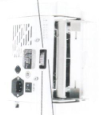 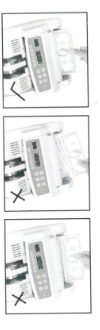 Údržba čištění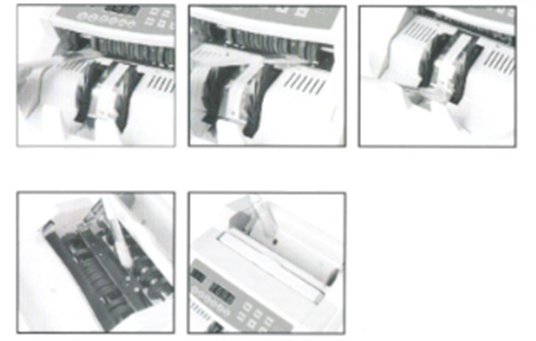 1. Stroj používající napětí 110-200V 60 Hz-50Hz. Odpojte od zdroje elektrického proudu adapter.2. Nedovolte, aby se tělo stroje dotýkalo země, neumísťujte jej do vlhka.3. Vyčistěte prach z vnitřních částí, prosím, vypněte elektřinu a při čištění sundejte šňůru.4. Vyhněte se práci na silném slunci a magnetickému rušení, nebo se nebude počítat s přesností.5. Vyvarujte se zchátralých, skvrny vážných, připevněných pásem, a tak si vezměte bankovky, které vydávají bankovky, aby se zabránilo falešným poplachům.6. Zařízení musí být umístěno v suchém a větraném prostředí a chráněno před přímím slunečním zářením.  7. Pokud přístroj čistíte či nebudete používat delší dobu – odpojte přístroj od napájecího zdroje. 